Задания для дистанционного обучения  по речевому развитию педагог Апалькова Татьяна Александровна29 апреля  (среда)Дневные группы «Гномики», «Капельки»Уважаемые ребята и родители!Тема нашего занятия «Звук и буква Ч» 1. Отвечаем на вопросы УСТНО:- С какой последней буквой мы с вами знакомились? (изучали букву  Ш)- Скажите, какой звук обозначает буква Ш? (согласный)- Каким он может быть? (всегда только твердым)- Какую мы еще знаем букву у которой звук тоже согласный и всегда твердый? (Ж)- Какие вы слова запомнили на букву Ш? (ответы детей)- Мы сегодня продолжим изучать буквы русского алфавита.- Чтобы узнать с какой буквой мы познакомимся сегодня, нужно отгадать загадки:Я пыхчу, пыхчу, пыхчуБольше греться не хочу.Крышка громко зазвенела, Пейте чай, вода вскипела  (чайник)Мы ходим ночью, ходим днем,Но никуда мы не уйдем.Мы бьём исправно каждый час,А вы друзья не бейте нас (часы) Что за чудо?           Вот так чудо!           Сверху блюдо!           Снизу блюдо!           Ходит чудо по дороге,           Голова торчит и ноги (черепаха)-Какую букву мы сегодня будем изучать? (букву Ч)- Молодцы! Мы сегодня познакомимся с буквой Ч. 2. Предлагаю посмотреть презентацию - Какие слова вы запомнили на букву Ч ? (часы, черепаха, черника,…..) - Давайте проверим, какой звук обозначает буква Ч.- Пробуем пропеть (Ч-Ч-Ч)- Поет он нам песенку? (нет)- Преграда в ротике есть? (да)- Что нам мешает в ротике? (зубки)- Значит, какой это звук? (согласный)- А какими могут быть согласные звуки? (твердыми и мягкими)- Я хочу открыть вам секрет про букву Ч!- Этот звук не имеет твердого братика, так всегда произносится мягко.- Повторим, что мы запомнили о звуке Ч (звук Ч согласный и  всегда мягкий)- А если этот звук мягкий, то в каком домике он будет жить? (в зеленом)- Но у этого звука есть еще один секретик!!! Он умеет превращать предметы из больших в маленькие и еще делает слова ласковыми!!!3. Игра  «Большой - маленький» (УСТНО)(слова называет взрослый, а ребенок произносит это слова в уменьшительно – ласкательной форме). Например: лиса – лисиЧка, заяц – зайЧик, …ЛИСА - ….ЗАЯЦ - …ЛИСТ - …СУМКА - …ЛАМПА - …МАМА - …ПАПА - …СЫН - …ОГУРЕЦ - …ПОМИДОР - …(по желанию можно уменьшить или добавить свои варианты слов).4. Выполнить задание письменно. Тема 31. Звук и буква ЧРаскрась  картинки, в названии которых есть звук «Ч».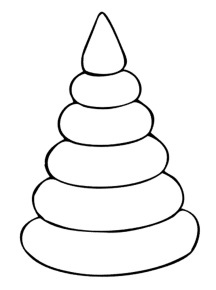 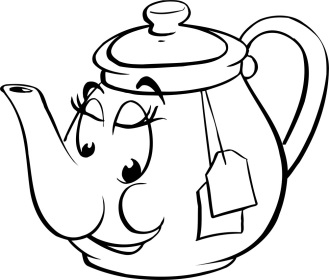 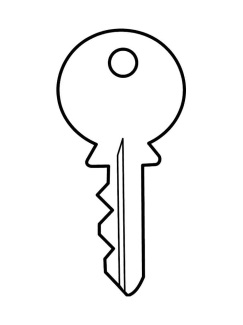 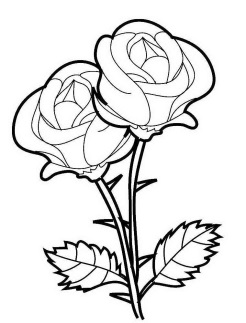 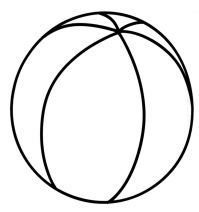 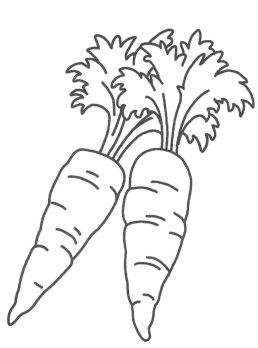 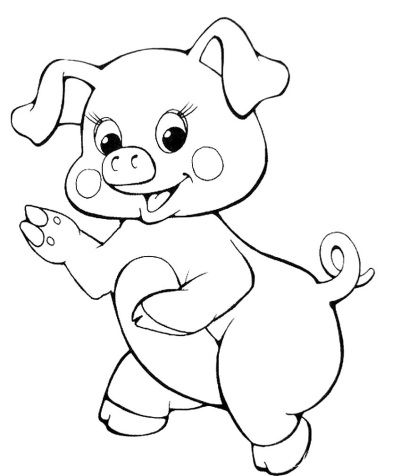 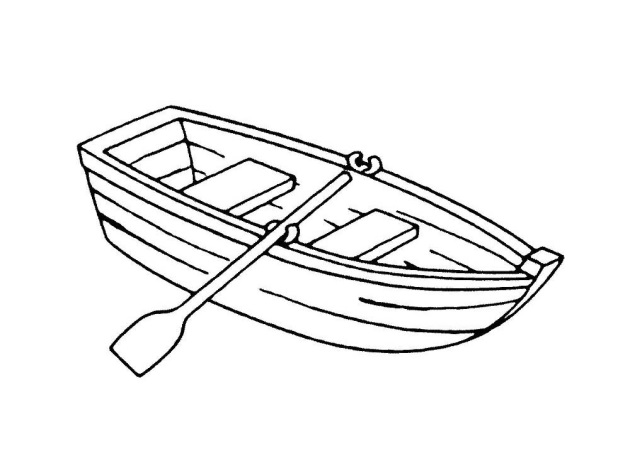 Раскрась все буквы Ч. Посмотри, что получилось.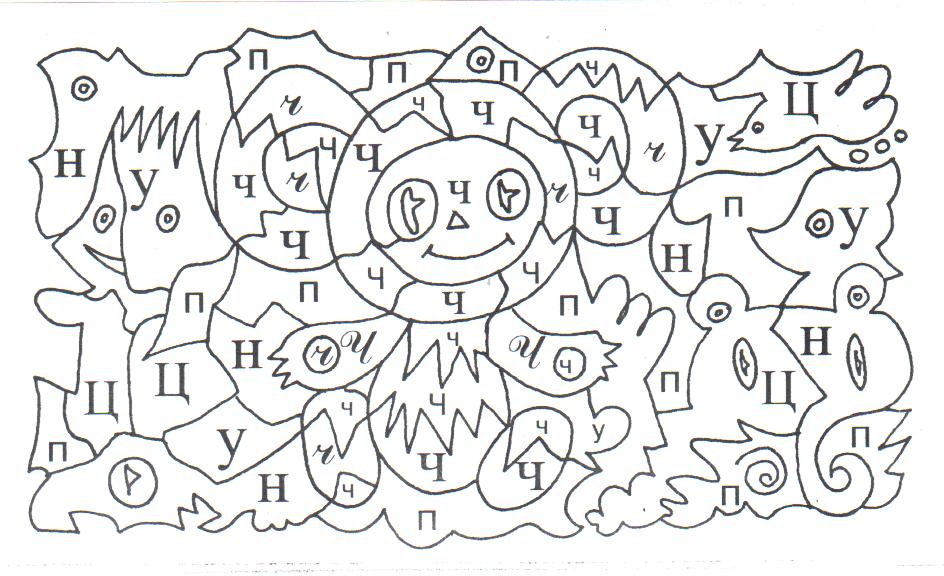 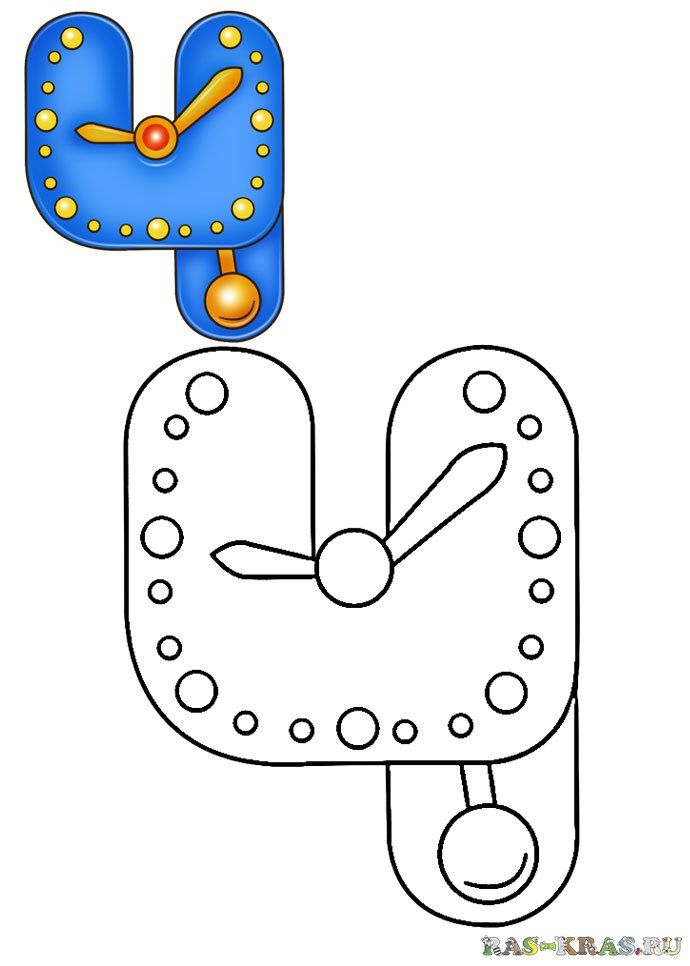 Определи место звука «Ч» в названиях картинок (в начале, середине, конце). Соедини схемы с подходящими картинками.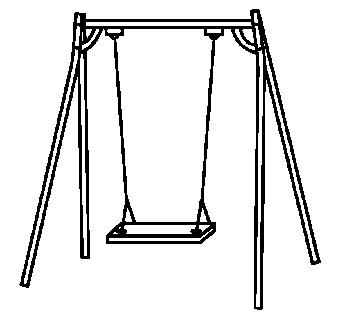 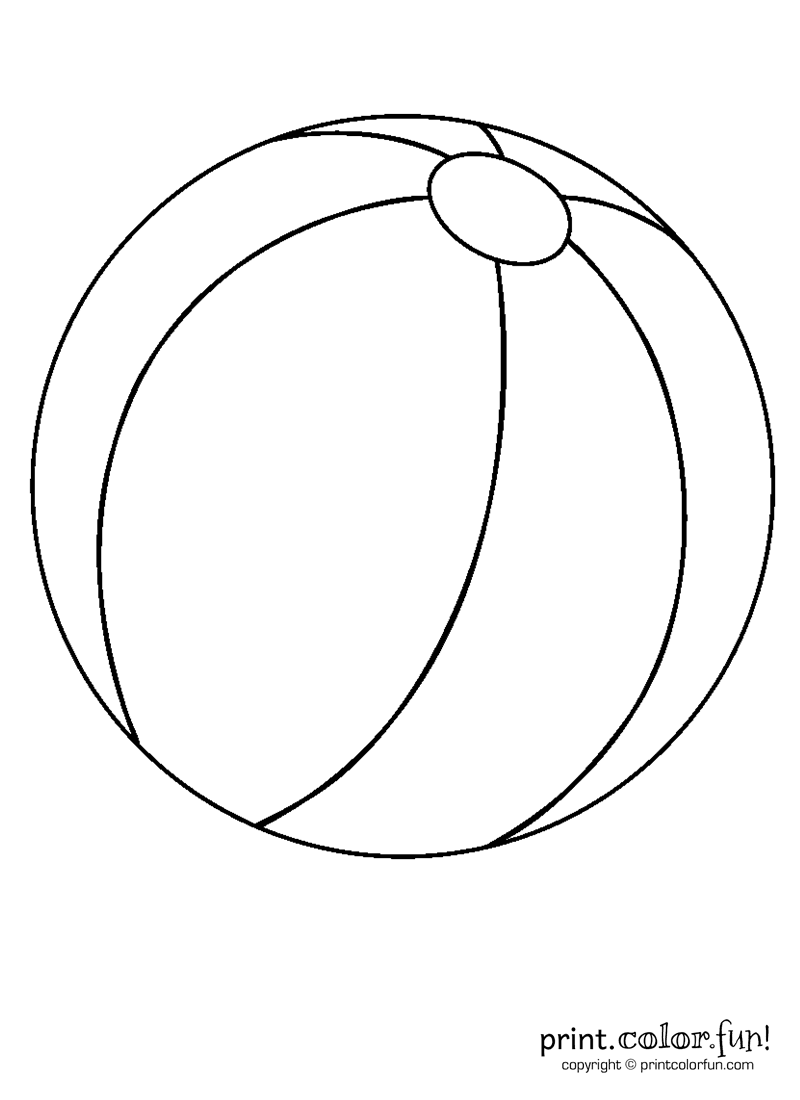 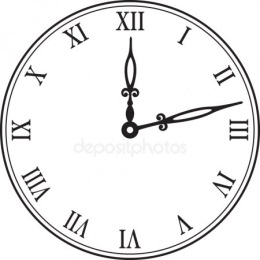 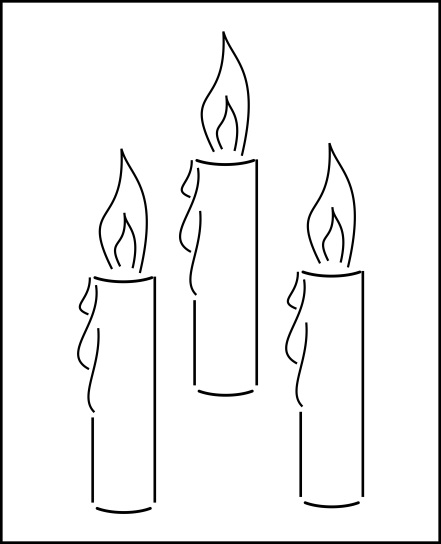 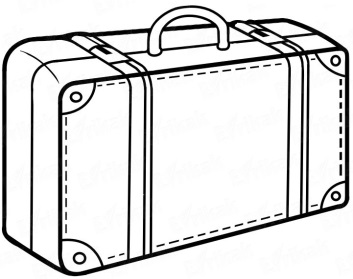 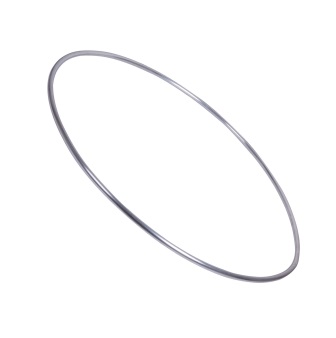 Прочитай слова.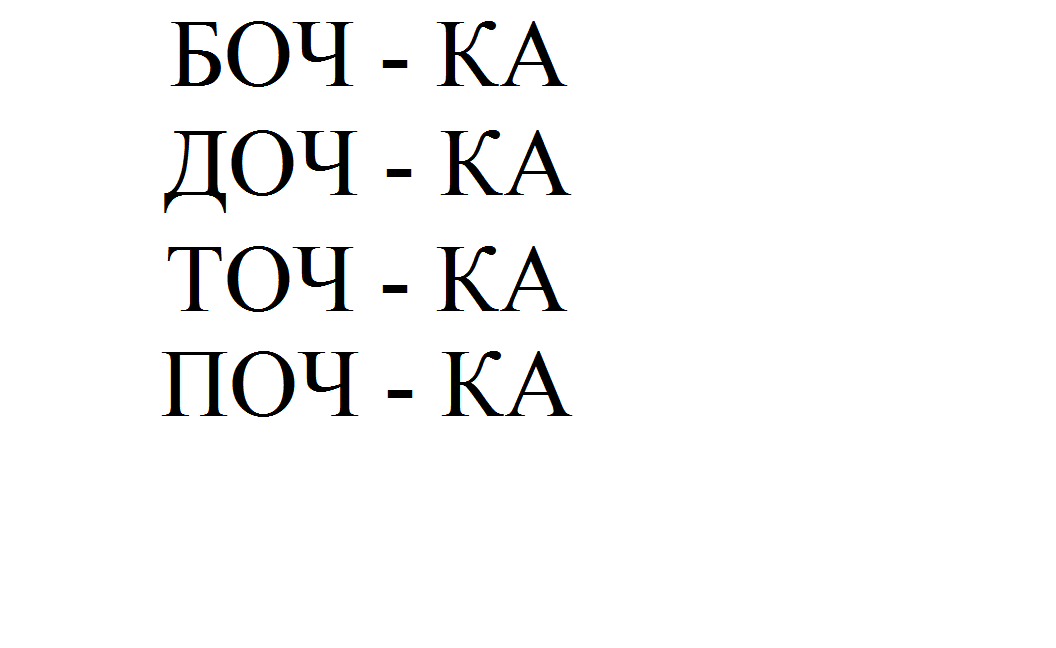 